Lesplanformulier  Werkblad Turven van afvalNamen:BlikjesDuurt 50 jaar  voordat het is afgebroken.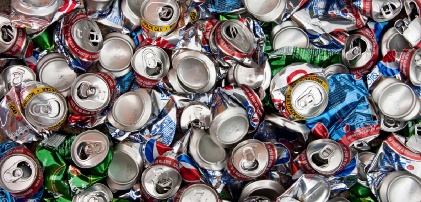 Aantal:BananenschilDuurt een paar weken tot een jaar voordat het is afgebroken.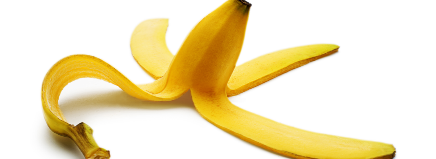 Aantal:Plastic flesjeBreekt nooit af.Aantal: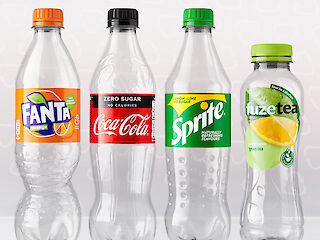 Plastic zak:Breekt nooit af.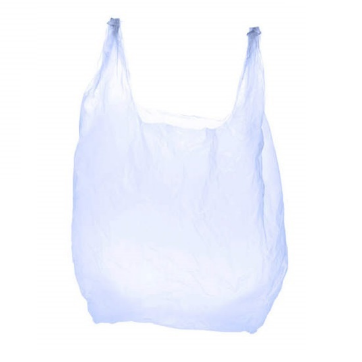 Aantal:Kauwgom:Duurt 20 tot 25 jaar voordat het afgebroken is.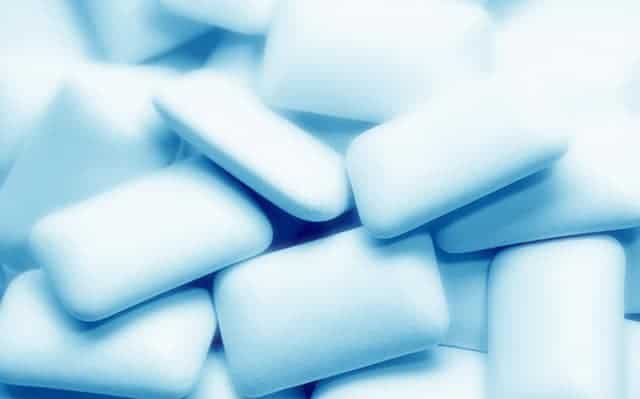 Aantal:Anders namelijk:…………………………………………………………………………………………………………………………………………………………………..Aantal:Anders namelijk:…………………………………………………………………………………………………………………………………………………………………..Aantal:Anders namelijk:…………………………………………………………………………………………………………………………………………………………………..Aantal:Anders namelijk:…………………………………………………………………………………………………………………………………………………………………..Aantal:Gemaakt door:  Patricia Van DijkenOrganisatie:  Groene BurgemeesterDoelgroep:  Groep 5 t/m 8Betekenis: - De leerlingen leren over de afbreektijd van verschillend soorten afval.- De leerlingen worden zich bewust van de hoeveelheid afval, dat zich op straat bevind.Doel:  De leerlingen leren om na te denken over afval op straat en over het omgaan met de natuur. De leerlingen worden hier zich bewust van door het met eigen ogen te aanschouwen.kerndoel 39De leerlingen leren met zorg om te gaan met het milieu.Vakgebied:  Aardrijkskunde, biologie, maatschappijleerThema:  KlimaatveranderingBenodigdheden: VuilniszakkenHandschoenenEventueel afvalprikkersWerkbladenGebruikte bronnen:  Hooijmaaijers, A. J., Stokhof, T., & Verhulst, F. C. (2019). Ontwikkelingspsychologie: voor leerkrachten basisonderwijs (4de editie). Assen: Koninklijke Van Gorcum. Tomesen, M., & Van Koeven, E. (2009). T U L E. Geraadpleegd op 23-09-2020, van http://tule.slo.nl/ Ontwerp Ontwerp Ontwerp Ontwerp Tijd Lesopzet Didactische werkvormen en leerling- activiteiten Organisatie en middelen Inleiding: Vraag aan de leerlingen, wie er weleens afval op straat ziet liggen. (Wat voor afval is dit? Wat kom je het vaakste tegen? Gooi jezelf weleens afval op straat?)Leg aan de leerlingen uit dat jullie straks zoveel mogelijk afval in de natuur gaan proberen op te rapen.Laat aan de leerlingen plaatjes zien van kauwgom, blikjes, banenschillen, schroeven & plastictasjes. Laat de leerlingen op een wisbordje opschrijven, over hoelang zij denken dat het duurt, voordat deze dingen zijn verteerd door de natuur. Bespreek daarna de resultaten van de op de wisbordjes geschreven antwoorden.Deel de werkbladen uit.Werkbladen (Zie bijlage)Digibord (voor plaatjes)Wisbordjes of papier.In de klasKern: Maak kleine groepjes van 2 á 3 leerlingen.Bespreek samen de werkbladen (Op de werkbladen vullen de leerlingen in hoe vaak ze een bepaald soort afval vinden.) Leg eventueel ‘’het turven’’ uit, zodat de leerlingen makkelijker kunnen bijhouden hoeveel waarvan is.Ga met de leerlingen naar buiten en loop rond in een park, door het dorp, in een speeltuin, of ergens anders waar veel mensen komen.Doet dit voor ongeveer een halfuur/driekwartier.Ga terug naar school om de resultaten te bespreken. -Buiten activiteit-Groepjes activiteit-Werkbladen-PenAfsluiting: Bespreek samen met de leerlingen waar het meeste troep van gevonden is.Je kan er als leerkracht voor kiezen om de leerlingen die de zwaarste vuilniszak hebben gevuld een klein prijsje te geven. (Om de leerlingen te motiveren met afvalprikken) -De leerlingen zitten in de klas.